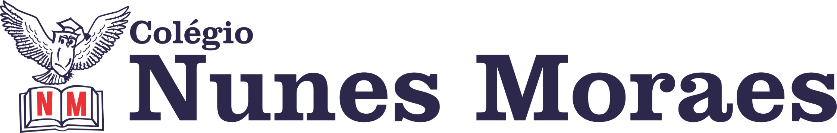 AGENDA DIÁRIA 2º ANO, 18 DE FEVEREIRO1ª AULA: INGLÊSBom dia! Na aula de hoje o/a estudante acompanhará:Explicação e atividades do capítulo 03 - páginas 35 a 43.Conteúdo: feelings.2ª AULA: PORTUGUÊS/GRAMÁTICAObjeto de Conhecimento: Sinônimos e antônimos. Aprendizagens Essenciais: Identificar sinônimos e antônimos em textos.Capítulo 2: Somos diferentes uns dos outros.Explicação e atividade livro de Atividades suplementares: páginas 13 e 14.Para casa: página 14.Leitura no livro de Língua Portuguesa: página 36 “Errar é humano”.3ª AULA: PREPARATÓRIA/MATEMÁTICAObjeto de Conhecimento: Leitura, escrita, comparação e ordenação de números até três ordens.Aprendizagens Essenciais: Usar números naturais como indicadores de quantidades. Usar números naturais como indicadores de ordem. Determinar o antecessor e o sucessor de um número de dois dígitos. Construir sequência de números naturais em ordem crescente. Construir sequência de números naturais em ordem decrescente. Registrar e organizar dados em tabelas. Contar em escalas ascendentes de cinco em cinco. Contar em escalas ascendentes de dez em dez. Identificar o elemento ausente na sequência, determinando sua regularidade. Localizar e indicar uma data consultando o dicionário.Explicação e atividade: preparatória.Para casa: não haverá.4ª AULA: ARTEObjeto de Conhecimento: Arte a partir de objetos.Aprendizagens Essenciais: Identificar e apreciar formas distintas das artes visuais tradicionais e das contemporâneas cultivando a percepção, a capacidade de simbolizar e o repertório imagético.Capítulo 3: Os diferentes significados das coisas.Explicação e atividade: páginas 28 a 30.Para casa: não haverá.Forte abraço!